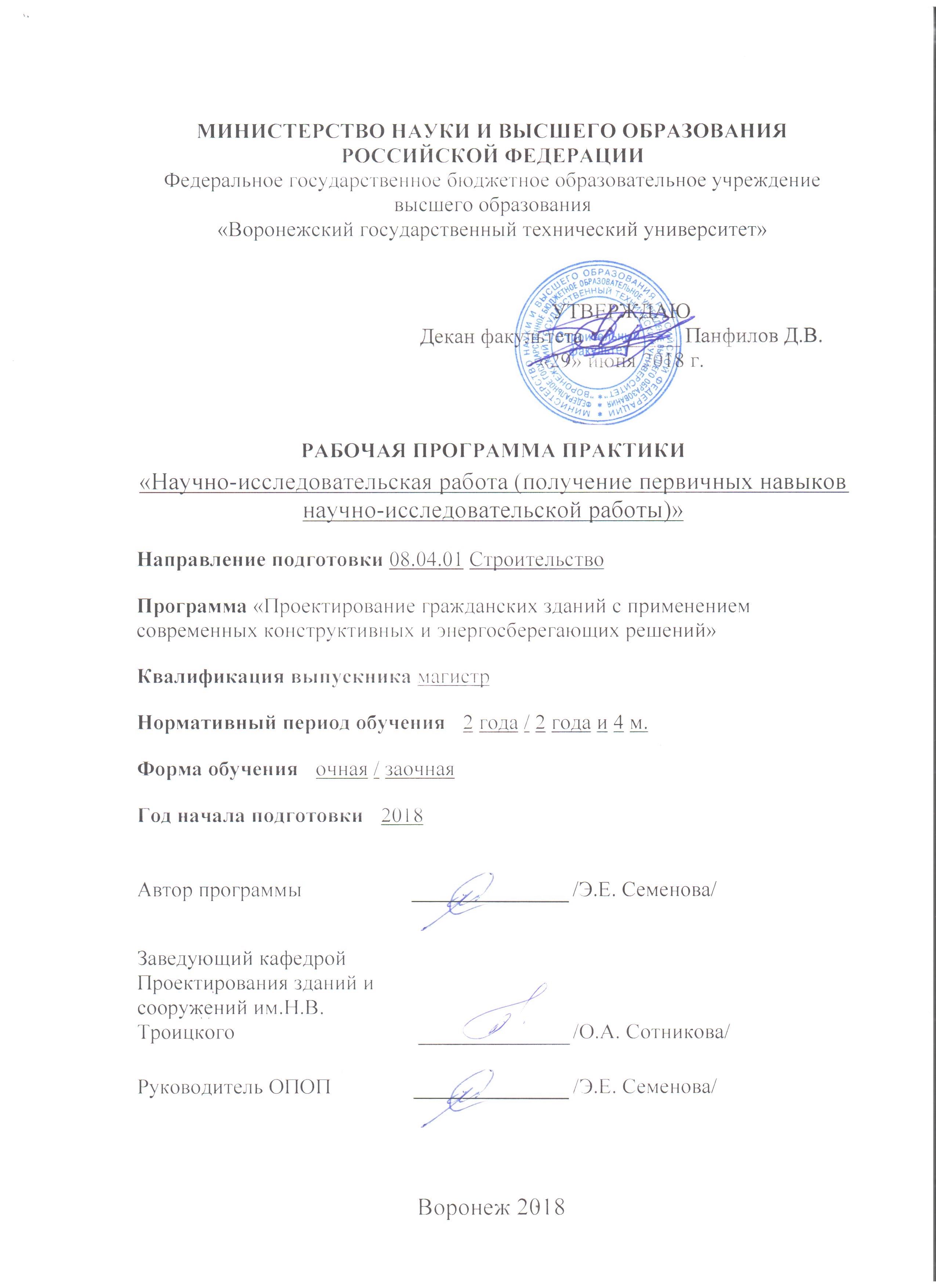 1. ЦЕЛИ И ЗАДАЧИ ПРАКТИКИ 1. ЦЕЛИ И ЗАДАЧИ ПРАКТИКИ 1. ЦЕЛИ И ЗАДАЧИ ПРАКТИКИ 1. ЦЕЛИ И ЗАДАЧИ ПРАКТИКИ 1. ЦЕЛИ И ЗАДАЧИ ПРАКТИКИ 1. ЦЕЛИ И ЗАДАЧИ ПРАКТИКИ 1. ЦЕЛИ И ЗАДАЧИ ПРАКТИКИ 1. ЦЕЛИ И ЗАДАЧИ ПРАКТИКИ 1. ЦЕЛИ И ЗАДАЧИ ПРАКТИКИ 1. ЦЕЛИ И ЗАДАЧИ ПРАКТИКИ 1.1. Цели практики  систематизация, расширение и закрепление профессиональных знаний, формирование у магистрантов навыков ведения самостоятельной научной работы, исследования и экспериментирования.1.1. Цели практики  систематизация, расширение и закрепление профессиональных знаний, формирование у магистрантов навыков ведения самостоятельной научной работы, исследования и экспериментирования.1.1. Цели практики  систематизация, расширение и закрепление профессиональных знаний, формирование у магистрантов навыков ведения самостоятельной научной работы, исследования и экспериментирования.1.1. Цели практики  систематизация, расширение и закрепление профессиональных знаний, формирование у магистрантов навыков ведения самостоятельной научной работы, исследования и экспериментирования.1.1. Цели практики  систематизация, расширение и закрепление профессиональных знаний, формирование у магистрантов навыков ведения самостоятельной научной работы, исследования и экспериментирования.1.1. Цели практики  систематизация, расширение и закрепление профессиональных знаний, формирование у магистрантов навыков ведения самостоятельной научной работы, исследования и экспериментирования.1.1. Цели практики  систематизация, расширение и закрепление профессиональных знаний, формирование у магистрантов навыков ведения самостоятельной научной работы, исследования и экспериментирования.1.1. Цели практики  систематизация, расширение и закрепление профессиональных знаний, формирование у магистрантов навыков ведения самостоятельной научной работы, исследования и экспериментирования.1.1. Цели практики  систематизация, расширение и закрепление профессиональных знаний, формирование у магистрантов навыков ведения самостоятельной научной работы, исследования и экспериментирования.1.1. Цели практики  систематизация, расширение и закрепление профессиональных знаний, формирование у магистрантов навыков ведения самостоятельной научной работы, исследования и экспериментирования.1.2. Задачи прохождения практики При освоении дисциплины студент должен усвоить: − правила формулирования целей и задач научного исследования;− принципы выбора и обоснования методики исследования;− приемы работы с прикладными научными пакетами и редакторскими программами, используемыми при проведении научных исследований и разработок;− правила оформления результатов научных исследований (оформление отчёта, написание научных статей, тезисов докладов);− принципы работы на экспериментальных установках, приборах и стендах;−  подготовиться к написанию выпускной квалификационной работы (ВКР).1.2. Задачи прохождения практики При освоении дисциплины студент должен усвоить: − правила формулирования целей и задач научного исследования;− принципы выбора и обоснования методики исследования;− приемы работы с прикладными научными пакетами и редакторскими программами, используемыми при проведении научных исследований и разработок;− правила оформления результатов научных исследований (оформление отчёта, написание научных статей, тезисов докладов);− принципы работы на экспериментальных установках, приборах и стендах;−  подготовиться к написанию выпускной квалификационной работы (ВКР).1.2. Задачи прохождения практики При освоении дисциплины студент должен усвоить: − правила формулирования целей и задач научного исследования;− принципы выбора и обоснования методики исследования;− приемы работы с прикладными научными пакетами и редакторскими программами, используемыми при проведении научных исследований и разработок;− правила оформления результатов научных исследований (оформление отчёта, написание научных статей, тезисов докладов);− принципы работы на экспериментальных установках, приборах и стендах;−  подготовиться к написанию выпускной квалификационной работы (ВКР).1.2. Задачи прохождения практики При освоении дисциплины студент должен усвоить: − правила формулирования целей и задач научного исследования;− принципы выбора и обоснования методики исследования;− приемы работы с прикладными научными пакетами и редакторскими программами, используемыми при проведении научных исследований и разработок;− правила оформления результатов научных исследований (оформление отчёта, написание научных статей, тезисов докладов);− принципы работы на экспериментальных установках, приборах и стендах;−  подготовиться к написанию выпускной квалификационной работы (ВКР).1.2. Задачи прохождения практики При освоении дисциплины студент должен усвоить: − правила формулирования целей и задач научного исследования;− принципы выбора и обоснования методики исследования;− приемы работы с прикладными научными пакетами и редакторскими программами, используемыми при проведении научных исследований и разработок;− правила оформления результатов научных исследований (оформление отчёта, написание научных статей, тезисов докладов);− принципы работы на экспериментальных установках, приборах и стендах;−  подготовиться к написанию выпускной квалификационной работы (ВКР).1.2. Задачи прохождения практики При освоении дисциплины студент должен усвоить: − правила формулирования целей и задач научного исследования;− принципы выбора и обоснования методики исследования;− приемы работы с прикладными научными пакетами и редакторскими программами, используемыми при проведении научных исследований и разработок;− правила оформления результатов научных исследований (оформление отчёта, написание научных статей, тезисов докладов);− принципы работы на экспериментальных установках, приборах и стендах;−  подготовиться к написанию выпускной квалификационной работы (ВКР).1.2. Задачи прохождения практики При освоении дисциплины студент должен усвоить: − правила формулирования целей и задач научного исследования;− принципы выбора и обоснования методики исследования;− приемы работы с прикладными научными пакетами и редакторскими программами, используемыми при проведении научных исследований и разработок;− правила оформления результатов научных исследований (оформление отчёта, написание научных статей, тезисов докладов);− принципы работы на экспериментальных установках, приборах и стендах;−  подготовиться к написанию выпускной квалификационной работы (ВКР).1.2. Задачи прохождения практики При освоении дисциплины студент должен усвоить: − правила формулирования целей и задач научного исследования;− принципы выбора и обоснования методики исследования;− приемы работы с прикладными научными пакетами и редакторскими программами, используемыми при проведении научных исследований и разработок;− правила оформления результатов научных исследований (оформление отчёта, написание научных статей, тезисов докладов);− принципы работы на экспериментальных установках, приборах и стендах;−  подготовиться к написанию выпускной квалификационной работы (ВКР).1.2. Задачи прохождения практики При освоении дисциплины студент должен усвоить: − правила формулирования целей и задач научного исследования;− принципы выбора и обоснования методики исследования;− приемы работы с прикладными научными пакетами и редакторскими программами, используемыми при проведении научных исследований и разработок;− правила оформления результатов научных исследований (оформление отчёта, написание научных статей, тезисов докладов);− принципы работы на экспериментальных установках, приборах и стендах;−  подготовиться к написанию выпускной квалификационной работы (ВКР).1.2. Задачи прохождения практики При освоении дисциплины студент должен усвоить: − правила формулирования целей и задач научного исследования;− принципы выбора и обоснования методики исследования;− приемы работы с прикладными научными пакетами и редакторскими программами, используемыми при проведении научных исследований и разработок;− правила оформления результатов научных исследований (оформление отчёта, написание научных статей, тезисов докладов);− принципы работы на экспериментальных установках, приборах и стендах;−  подготовиться к написанию выпускной квалификационной работы (ВКР).2. ХАРАКТЕРИСТИКА ПРАКТИКИ 2. ХАРАКТЕРИСТИКА ПРАКТИКИ 2. ХАРАКТЕРИСТИКА ПРАКТИКИ 2. ХАРАКТЕРИСТИКА ПРАКТИКИ 2. ХАРАКТЕРИСТИКА ПРАКТИКИ 2. ХАРАКТЕРИСТИКА ПРАКТИКИ 2. ХАРАКТЕРИСТИКА ПРАКТИКИ 2. ХАРАКТЕРИСТИКА ПРАКТИКИ 2. ХАРАКТЕРИСТИКА ПРАКТИКИ 2. ХАРАКТЕРИСТИКА ПРАКТИКИ Вид практики – Учебная практика Тип практика – Научно-исследовательская работа (получение первичных навыков научно-исследовательской работы) Форма проведения практики – дискретно Способ проведения практики – стационарная, выездная. Стационарная практика проводится в профильных организациях, расположенной на территории г. Воронежа. Выездная практика проводится в местах проведения практик, расположенных вне г. Воронежа. Способ проведения практики определяется индивидуально для каждого студента и указывается в приказе на практику. Место проведения практики – перечень объектов для прохождения практики устанавливается на основе типовых двусторонних договоров между предприятиями (организациями) и ВУЗом или ВУЗ. Вид практики – Учебная практика Тип практика – Научно-исследовательская работа (получение первичных навыков научно-исследовательской работы) Форма проведения практики – дискретно Способ проведения практики – стационарная, выездная. Стационарная практика проводится в профильных организациях, расположенной на территории г. Воронежа. Выездная практика проводится в местах проведения практик, расположенных вне г. Воронежа. Способ проведения практики определяется индивидуально для каждого студента и указывается в приказе на практику. Место проведения практики – перечень объектов для прохождения практики устанавливается на основе типовых двусторонних договоров между предприятиями (организациями) и ВУЗом или ВУЗ. Вид практики – Учебная практика Тип практика – Научно-исследовательская работа (получение первичных навыков научно-исследовательской работы) Форма проведения практики – дискретно Способ проведения практики – стационарная, выездная. Стационарная практика проводится в профильных организациях, расположенной на территории г. Воронежа. Выездная практика проводится в местах проведения практик, расположенных вне г. Воронежа. Способ проведения практики определяется индивидуально для каждого студента и указывается в приказе на практику. Место проведения практики – перечень объектов для прохождения практики устанавливается на основе типовых двусторонних договоров между предприятиями (организациями) и ВУЗом или ВУЗ. Вид практики – Учебная практика Тип практика – Научно-исследовательская работа (получение первичных навыков научно-исследовательской работы) Форма проведения практики – дискретно Способ проведения практики – стационарная, выездная. Стационарная практика проводится в профильных организациях, расположенной на территории г. Воронежа. Выездная практика проводится в местах проведения практик, расположенных вне г. Воронежа. Способ проведения практики определяется индивидуально для каждого студента и указывается в приказе на практику. Место проведения практики – перечень объектов для прохождения практики устанавливается на основе типовых двусторонних договоров между предприятиями (организациями) и ВУЗом или ВУЗ. Вид практики – Учебная практика Тип практика – Научно-исследовательская работа (получение первичных навыков научно-исследовательской работы) Форма проведения практики – дискретно Способ проведения практики – стационарная, выездная. Стационарная практика проводится в профильных организациях, расположенной на территории г. Воронежа. Выездная практика проводится в местах проведения практик, расположенных вне г. Воронежа. Способ проведения практики определяется индивидуально для каждого студента и указывается в приказе на практику. Место проведения практики – перечень объектов для прохождения практики устанавливается на основе типовых двусторонних договоров между предприятиями (организациями) и ВУЗом или ВУЗ. Вид практики – Учебная практика Тип практика – Научно-исследовательская работа (получение первичных навыков научно-исследовательской работы) Форма проведения практики – дискретно Способ проведения практики – стационарная, выездная. Стационарная практика проводится в профильных организациях, расположенной на территории г. Воронежа. Выездная практика проводится в местах проведения практик, расположенных вне г. Воронежа. Способ проведения практики определяется индивидуально для каждого студента и указывается в приказе на практику. Место проведения практики – перечень объектов для прохождения практики устанавливается на основе типовых двусторонних договоров между предприятиями (организациями) и ВУЗом или ВУЗ. Вид практики – Учебная практика Тип практика – Научно-исследовательская работа (получение первичных навыков научно-исследовательской работы) Форма проведения практики – дискретно Способ проведения практики – стационарная, выездная. Стационарная практика проводится в профильных организациях, расположенной на территории г. Воронежа. Выездная практика проводится в местах проведения практик, расположенных вне г. Воронежа. Способ проведения практики определяется индивидуально для каждого студента и указывается в приказе на практику. Место проведения практики – перечень объектов для прохождения практики устанавливается на основе типовых двусторонних договоров между предприятиями (организациями) и ВУЗом или ВУЗ. Вид практики – Учебная практика Тип практика – Научно-исследовательская работа (получение первичных навыков научно-исследовательской работы) Форма проведения практики – дискретно Способ проведения практики – стационарная, выездная. Стационарная практика проводится в профильных организациях, расположенной на территории г. Воронежа. Выездная практика проводится в местах проведения практик, расположенных вне г. Воронежа. Способ проведения практики определяется индивидуально для каждого студента и указывается в приказе на практику. Место проведения практики – перечень объектов для прохождения практики устанавливается на основе типовых двусторонних договоров между предприятиями (организациями) и ВУЗом или ВУЗ. Вид практики – Учебная практика Тип практика – Научно-исследовательская работа (получение первичных навыков научно-исследовательской работы) Форма проведения практики – дискретно Способ проведения практики – стационарная, выездная. Стационарная практика проводится в профильных организациях, расположенной на территории г. Воронежа. Выездная практика проводится в местах проведения практик, расположенных вне г. Воронежа. Способ проведения практики определяется индивидуально для каждого студента и указывается в приказе на практику. Место проведения практики – перечень объектов для прохождения практики устанавливается на основе типовых двусторонних договоров между предприятиями (организациями) и ВУЗом или ВУЗ. Вид практики – Учебная практика Тип практика – Научно-исследовательская работа (получение первичных навыков научно-исследовательской работы) Форма проведения практики – дискретно Способ проведения практики – стационарная, выездная. Стационарная практика проводится в профильных организациях, расположенной на территории г. Воронежа. Выездная практика проводится в местах проведения практик, расположенных вне г. Воронежа. Способ проведения практики определяется индивидуально для каждого студента и указывается в приказе на практику. Место проведения практики – перечень объектов для прохождения практики устанавливается на основе типовых двусторонних договоров между предприятиями (организациями) и ВУЗом или ВУЗ. 3. МЕСТО ПРАКТИКИ В СТРУКТУРЕ ОПОП 3. МЕСТО ПРАКТИКИ В СТРУКТУРЕ ОПОП 3. МЕСТО ПРАКТИКИ В СТРУКТУРЕ ОПОП 3. МЕСТО ПРАКТИКИ В СТРУКТУРЕ ОПОП 3. МЕСТО ПРАКТИКИ В СТРУКТУРЕ ОПОП 3. МЕСТО ПРАКТИКИ В СТРУКТУРЕ ОПОП 3. МЕСТО ПРАКТИКИ В СТРУКТУРЕ ОПОП 3. МЕСТО ПРАКТИКИ В СТРУКТУРЕ ОПОП 3. МЕСТО ПРАКТИКИ В СТРУКТУРЕ ОПОП 3. МЕСТО ПРАКТИКИ В СТРУКТУРЕ ОПОП Практика «Научно-исследовательская работа (получение первичных навыков научно-исследовательской работы)» относится к обязательной части блока Б2. Практика «Научно-исследовательская работа (получение первичных навыков научно-исследовательской работы)» относится к обязательной части блока Б2. Практика «Научно-исследовательская работа (получение первичных навыков научно-исследовательской работы)» относится к обязательной части блока Б2. Практика «Научно-исследовательская работа (получение первичных навыков научно-исследовательской работы)» относится к обязательной части блока Б2. Практика «Научно-исследовательская работа (получение первичных навыков научно-исследовательской работы)» относится к обязательной части блока Б2. Практика «Научно-исследовательская работа (получение первичных навыков научно-исследовательской работы)» относится к обязательной части блока Б2. Практика «Научно-исследовательская работа (получение первичных навыков научно-исследовательской работы)» относится к обязательной части блока Б2. Практика «Научно-исследовательская работа (получение первичных навыков научно-исследовательской работы)» относится к обязательной части блока Б2. Практика «Научно-исследовательская работа (получение первичных навыков научно-исследовательской работы)» относится к обязательной части блока Б2. Практика «Научно-исследовательская работа (получение первичных навыков научно-исследовательской работы)» относится к обязательной части блока Б2. 4. ПЕРЕЧЕНЬ ПЛАНИРУЕМЫХ РЕЗУЛЬТАТОВ ОБУЧЕНИЯ ПРИ ПРОХОЖДЕНИИ ПРАКТИКИ, СООТНЕСЕННЫХ С ПЛАНИРУЕМЫМИ РЕЗУЛЬТАТАМИ ОСВОЕНИЯ ОБРАЗОВАТЕЛЬНОЙ ПРОГРАММЫ 4. ПЕРЕЧЕНЬ ПЛАНИРУЕМЫХ РЕЗУЛЬТАТОВ ОБУЧЕНИЯ ПРИ ПРОХОЖДЕНИИ ПРАКТИКИ, СООТНЕСЕННЫХ С ПЛАНИРУЕМЫМИ РЕЗУЛЬТАТАМИ ОСВОЕНИЯ ОБРАЗОВАТЕЛЬНОЙ ПРОГРАММЫ 4. ПЕРЕЧЕНЬ ПЛАНИРУЕМЫХ РЕЗУЛЬТАТОВ ОБУЧЕНИЯ ПРИ ПРОХОЖДЕНИИ ПРАКТИКИ, СООТНЕСЕННЫХ С ПЛАНИРУЕМЫМИ РЕЗУЛЬТАТАМИ ОСВОЕНИЯ ОБРАЗОВАТЕЛЬНОЙ ПРОГРАММЫ 4. ПЕРЕЧЕНЬ ПЛАНИРУЕМЫХ РЕЗУЛЬТАТОВ ОБУЧЕНИЯ ПРИ ПРОХОЖДЕНИИ ПРАКТИКИ, СООТНЕСЕННЫХ С ПЛАНИРУЕМЫМИ РЕЗУЛЬТАТАМИ ОСВОЕНИЯ ОБРАЗОВАТЕЛЬНОЙ ПРОГРАММЫ 4. ПЕРЕЧЕНЬ ПЛАНИРУЕМЫХ РЕЗУЛЬТАТОВ ОБУЧЕНИЯ ПРИ ПРОХОЖДЕНИИ ПРАКТИКИ, СООТНЕСЕННЫХ С ПЛАНИРУЕМЫМИ РЕЗУЛЬТАТАМИ ОСВОЕНИЯ ОБРАЗОВАТЕЛЬНОЙ ПРОГРАММЫ 4. ПЕРЕЧЕНЬ ПЛАНИРУЕМЫХ РЕЗУЛЬТАТОВ ОБУЧЕНИЯ ПРИ ПРОХОЖДЕНИИ ПРАКТИКИ, СООТНЕСЕННЫХ С ПЛАНИРУЕМЫМИ РЕЗУЛЬТАТАМИ ОСВОЕНИЯ ОБРАЗОВАТЕЛЬНОЙ ПРОГРАММЫ 4. ПЕРЕЧЕНЬ ПЛАНИРУЕМЫХ РЕЗУЛЬТАТОВ ОБУЧЕНИЯ ПРИ ПРОХОЖДЕНИИ ПРАКТИКИ, СООТНЕСЕННЫХ С ПЛАНИРУЕМЫМИ РЕЗУЛЬТАТАМИ ОСВОЕНИЯ ОБРАЗОВАТЕЛЬНОЙ ПРОГРАММЫ 4. ПЕРЕЧЕНЬ ПЛАНИРУЕМЫХ РЕЗУЛЬТАТОВ ОБУЧЕНИЯ ПРИ ПРОХОЖДЕНИИ ПРАКТИКИ, СООТНЕСЕННЫХ С ПЛАНИРУЕМЫМИ РЕЗУЛЬТАТАМИ ОСВОЕНИЯ ОБРАЗОВАТЕЛЬНОЙ ПРОГРАММЫ 4. ПЕРЕЧЕНЬ ПЛАНИРУЕМЫХ РЕЗУЛЬТАТОВ ОБУЧЕНИЯ ПРИ ПРОХОЖДЕНИИ ПРАКТИКИ, СООТНЕСЕННЫХ С ПЛАНИРУЕМЫМИ РЕЗУЛЬТАТАМИ ОСВОЕНИЯ ОБРАЗОВАТЕЛЬНОЙ ПРОГРАММЫ 4. ПЕРЕЧЕНЬ ПЛАНИРУЕМЫХ РЕЗУЛЬТАТОВ ОБУЧЕНИЯ ПРИ ПРОХОЖДЕНИИ ПРАКТИКИ, СООТНЕСЕННЫХ С ПЛАНИРУЕМЫМИ РЕЗУЛЬТАТАМИ ОСВОЕНИЯ ОБРАЗОВАТЕЛЬНОЙ ПРОГРАММЫ Процесс прохождения практики «Научно-исследовательская работа (получение первичных навыков научно-исследовательской работы)» направлен на формирование следующих компетенций: УК-1 - Способен осуществлять критический анализ проблемных ситуаций на основе системного подхода, вырабатывать стратегию действий ОПК-1 - Способен решать задачи профессиональной деятельности на основе использования теоретических и практических основ, математического аппарата фундаментальных наук ОПК-2 - Способен анализировать, критически осмысливать и представлять информацию, осуществлять поиск научно-технической информации, приобретать новые знания, в том числе с помощью информационных технологий ОПК-3 - Способен ставить и решать научно-технические задачи в области строительства, строительной индустрии и жилищно-коммунального хозяйства на основе знания проблем отрасли и опыта их решения ОПК-6 - Способен осуществлять исследования объектов и процессов в области строительства и жилищно-коммунального хозяйства Процесс прохождения практики «Научно-исследовательская работа (получение первичных навыков научно-исследовательской работы)» направлен на формирование следующих компетенций: УК-1 - Способен осуществлять критический анализ проблемных ситуаций на основе системного подхода, вырабатывать стратегию действий ОПК-1 - Способен решать задачи профессиональной деятельности на основе использования теоретических и практических основ, математического аппарата фундаментальных наук ОПК-2 - Способен анализировать, критически осмысливать и представлять информацию, осуществлять поиск научно-технической информации, приобретать новые знания, в том числе с помощью информационных технологий ОПК-3 - Способен ставить и решать научно-технические задачи в области строительства, строительной индустрии и жилищно-коммунального хозяйства на основе знания проблем отрасли и опыта их решения ОПК-6 - Способен осуществлять исследования объектов и процессов в области строительства и жилищно-коммунального хозяйства Процесс прохождения практики «Научно-исследовательская работа (получение первичных навыков научно-исследовательской работы)» направлен на формирование следующих компетенций: УК-1 - Способен осуществлять критический анализ проблемных ситуаций на основе системного подхода, вырабатывать стратегию действий ОПК-1 - Способен решать задачи профессиональной деятельности на основе использования теоретических и практических основ, математического аппарата фундаментальных наук ОПК-2 - Способен анализировать, критически осмысливать и представлять информацию, осуществлять поиск научно-технической информации, приобретать новые знания, в том числе с помощью информационных технологий ОПК-3 - Способен ставить и решать научно-технические задачи в области строительства, строительной индустрии и жилищно-коммунального хозяйства на основе знания проблем отрасли и опыта их решения ОПК-6 - Способен осуществлять исследования объектов и процессов в области строительства и жилищно-коммунального хозяйства Процесс прохождения практики «Научно-исследовательская работа (получение первичных навыков научно-исследовательской работы)» направлен на формирование следующих компетенций: УК-1 - Способен осуществлять критический анализ проблемных ситуаций на основе системного подхода, вырабатывать стратегию действий ОПК-1 - Способен решать задачи профессиональной деятельности на основе использования теоретических и практических основ, математического аппарата фундаментальных наук ОПК-2 - Способен анализировать, критически осмысливать и представлять информацию, осуществлять поиск научно-технической информации, приобретать новые знания, в том числе с помощью информационных технологий ОПК-3 - Способен ставить и решать научно-технические задачи в области строительства, строительной индустрии и жилищно-коммунального хозяйства на основе знания проблем отрасли и опыта их решения ОПК-6 - Способен осуществлять исследования объектов и процессов в области строительства и жилищно-коммунального хозяйства Процесс прохождения практики «Научно-исследовательская работа (получение первичных навыков научно-исследовательской работы)» направлен на формирование следующих компетенций: УК-1 - Способен осуществлять критический анализ проблемных ситуаций на основе системного подхода, вырабатывать стратегию действий ОПК-1 - Способен решать задачи профессиональной деятельности на основе использования теоретических и практических основ, математического аппарата фундаментальных наук ОПК-2 - Способен анализировать, критически осмысливать и представлять информацию, осуществлять поиск научно-технической информации, приобретать новые знания, в том числе с помощью информационных технологий ОПК-3 - Способен ставить и решать научно-технические задачи в области строительства, строительной индустрии и жилищно-коммунального хозяйства на основе знания проблем отрасли и опыта их решения ОПК-6 - Способен осуществлять исследования объектов и процессов в области строительства и жилищно-коммунального хозяйства Процесс прохождения практики «Научно-исследовательская работа (получение первичных навыков научно-исследовательской работы)» направлен на формирование следующих компетенций: УК-1 - Способен осуществлять критический анализ проблемных ситуаций на основе системного подхода, вырабатывать стратегию действий ОПК-1 - Способен решать задачи профессиональной деятельности на основе использования теоретических и практических основ, математического аппарата фундаментальных наук ОПК-2 - Способен анализировать, критически осмысливать и представлять информацию, осуществлять поиск научно-технической информации, приобретать новые знания, в том числе с помощью информационных технологий ОПК-3 - Способен ставить и решать научно-технические задачи в области строительства, строительной индустрии и жилищно-коммунального хозяйства на основе знания проблем отрасли и опыта их решения ОПК-6 - Способен осуществлять исследования объектов и процессов в области строительства и жилищно-коммунального хозяйства Процесс прохождения практики «Научно-исследовательская работа (получение первичных навыков научно-исследовательской работы)» направлен на формирование следующих компетенций: УК-1 - Способен осуществлять критический анализ проблемных ситуаций на основе системного подхода, вырабатывать стратегию действий ОПК-1 - Способен решать задачи профессиональной деятельности на основе использования теоретических и практических основ, математического аппарата фундаментальных наук ОПК-2 - Способен анализировать, критически осмысливать и представлять информацию, осуществлять поиск научно-технической информации, приобретать новые знания, в том числе с помощью информационных технологий ОПК-3 - Способен ставить и решать научно-технические задачи в области строительства, строительной индустрии и жилищно-коммунального хозяйства на основе знания проблем отрасли и опыта их решения ОПК-6 - Способен осуществлять исследования объектов и процессов в области строительства и жилищно-коммунального хозяйства Процесс прохождения практики «Научно-исследовательская работа (получение первичных навыков научно-исследовательской работы)» направлен на формирование следующих компетенций: УК-1 - Способен осуществлять критический анализ проблемных ситуаций на основе системного подхода, вырабатывать стратегию действий ОПК-1 - Способен решать задачи профессиональной деятельности на основе использования теоретических и практических основ, математического аппарата фундаментальных наук ОПК-2 - Способен анализировать, критически осмысливать и представлять информацию, осуществлять поиск научно-технической информации, приобретать новые знания, в том числе с помощью информационных технологий ОПК-3 - Способен ставить и решать научно-технические задачи в области строительства, строительной индустрии и жилищно-коммунального хозяйства на основе знания проблем отрасли и опыта их решения ОПК-6 - Способен осуществлять исследования объектов и процессов в области строительства и жилищно-коммунального хозяйства Процесс прохождения практики «Научно-исследовательская работа (получение первичных навыков научно-исследовательской работы)» направлен на формирование следующих компетенций: УК-1 - Способен осуществлять критический анализ проблемных ситуаций на основе системного подхода, вырабатывать стратегию действий ОПК-1 - Способен решать задачи профессиональной деятельности на основе использования теоретических и практических основ, математического аппарата фундаментальных наук ОПК-2 - Способен анализировать, критически осмысливать и представлять информацию, осуществлять поиск научно-технической информации, приобретать новые знания, в том числе с помощью информационных технологий ОПК-3 - Способен ставить и решать научно-технические задачи в области строительства, строительной индустрии и жилищно-коммунального хозяйства на основе знания проблем отрасли и опыта их решения ОПК-6 - Способен осуществлять исследования объектов и процессов в области строительства и жилищно-коммунального хозяйства Процесс прохождения практики «Научно-исследовательская работа (получение первичных навыков научно-исследовательской работы)» направлен на формирование следующих компетенций: УК-1 - Способен осуществлять критический анализ проблемных ситуаций на основе системного подхода, вырабатывать стратегию действий ОПК-1 - Способен решать задачи профессиональной деятельности на основе использования теоретических и практических основ, математического аппарата фундаментальных наук ОПК-2 - Способен анализировать, критически осмысливать и представлять информацию, осуществлять поиск научно-технической информации, приобретать новые знания, в том числе с помощью информационных технологий ОПК-3 - Способен ставить и решать научно-технические задачи в области строительства, строительной индустрии и жилищно-коммунального хозяйства на основе знания проблем отрасли и опыта их решения ОПК-6 - Способен осуществлять исследования объектов и процессов в области строительства и жилищно-коммунального хозяйства Компетенция Компетенция Компетенция Результаты обучения, характеризующие сформированность компетенции Результаты обучения, характеризующие сформированность компетенции Результаты обучения, характеризующие сформированность компетенции Результаты обучения, характеризующие сформированность компетенции Результаты обучения, характеризующие сформированность компетенции Результаты обучения, характеризующие сформированность компетенции Результаты обучения, характеризующие сформированность компетенции УК-1УК-1УК-1Знать: патентные и литературные источники по разрабатываемой теме с целью их использования при выполнении выпускной квалификационной работы;Знать: патентные и литературные источники по разрабатываемой теме с целью их использования при выполнении выпускной квалификационной работы;Знать: патентные и литературные источники по разрабатываемой теме с целью их использования при выполнении выпускной квалификационной работы;Знать: патентные и литературные источники по разрабатываемой теме с целью их использования при выполнении выпускной квалификационной работы;Знать: патентные и литературные источники по разрабатываемой теме с целью их использования при выполнении выпускной квалификационной работы;Знать: патентные и литературные источники по разрабатываемой теме с целью их использования при выполнении выпускной квалификационной работы;Знать: патентные и литературные источники по разрабатываемой теме с целью их использования при выполнении выпускной квалификационной работы;УК-1УК-1УК-1Уметь: формулировать целей и задач научного исследования;Уметь: формулировать целей и задач научного исследования;Уметь: формулировать целей и задач научного исследования;Уметь: формулировать целей и задач научного исследования;Уметь: формулировать целей и задач научного исследования;Уметь: формулировать целей и задач научного исследования;Уметь: формулировать целей и задач научного исследования;УК-1УК-1УК-1Владеть: приемами анализа, систематизации и обобщения научно-технической информации по теме исследований;Владеть: приемами анализа, систематизации и обобщения научно-технической информации по теме исследований;Владеть: приемами анализа, систематизации и обобщения научно-технической информации по теме исследований;Владеть: приемами анализа, систематизации и обобщения научно-технической информации по теме исследований;Владеть: приемами анализа, систематизации и обобщения научно-технической информации по теме исследований;Владеть: приемами анализа, систематизации и обобщения научно-технической информации по теме исследований;Владеть: приемами анализа, систематизации и обобщения научно-технической информации по теме исследований;ОПК-1ОПК-1ОПК-1Знать: методы исследования и проведения экспериментальных работ;Знать: методы исследования и проведения экспериментальных работ;Знать: методы исследования и проведения экспериментальных работ;Знать: методы исследования и проведения экспериментальных работ;Знать: методы исследования и проведения экспериментальных работ;Знать: методы исследования и проведения экспериментальных работ;Знать: методы исследования и проведения экспериментальных работ;ОПК-1ОПК-1ОПК-1Уметь: выбирать и обосновывать методики исследования;Уметь: выбирать и обосновывать методики исследования;Уметь: выбирать и обосновывать методики исследования;Уметь: выбирать и обосновывать методики исследования;Уметь: выбирать и обосновывать методики исследования;Уметь: выбирать и обосновывать методики исследования;Уметь: выбирать и обосновывать методики исследования;ОПК-1ОПК-1ОПК-1Владеть: навыками теоретическое или экспериментальное исследование в рамках поставленных задач, включая математический (имитационный) эксперимент;  Владеть: навыками теоретическое или экспериментальное исследование в рамках поставленных задач, включая математический (имитационный) эксперимент;  Владеть: навыками теоретическое или экспериментальное исследование в рамках поставленных задач, включая математический (имитационный) эксперимент;  Владеть: навыками теоретическое или экспериментальное исследование в рамках поставленных задач, включая математический (имитационный) эксперимент;  Владеть: навыками теоретическое или экспериментальное исследование в рамках поставленных задач, включая математический (имитационный) эксперимент;  Владеть: навыками теоретическое или экспериментальное исследование в рамках поставленных задач, включая математический (имитационный) эксперимент;  Владеть: навыками теоретическое или экспериментальное исследование в рамках поставленных задач, включая математический (имитационный) эксперимент;  ОПК-2ОПК-2ОПК-2Знать: правила эксплуатации приборов и установок;Знать: правила эксплуатации приборов и установок;Знать: правила эксплуатации приборов и установок;Знать: правила эксплуатации приборов и установок;Знать: правила эксплуатации приборов и установок;Знать: правила эксплуатации приборов и установок;Знать: правила эксплуатации приборов и установок;ОПК-2ОПК-2ОПК-2Уметь: работать с прикладными научными пакетами и редакторскими программами, используемыми при проведении научных исследований и разработок;Уметь: работать с прикладными научными пакетами и редакторскими программами, используемыми при проведении научных исследований и разработок;Уметь: работать с прикладными научными пакетами и редакторскими программами, используемыми при проведении научных исследований и разработок;Уметь: работать с прикладными научными пакетами и редакторскими программами, используемыми при проведении научных исследований и разработок;Уметь: работать с прикладными научными пакетами и редакторскими программами, используемыми при проведении научных исследований и разработок;Уметь: работать с прикладными научными пакетами и редакторскими программами, используемыми при проведении научных исследований и разработок;Уметь: работать с прикладными научными пакетами и редакторскими программами, используемыми при проведении научных исследований и разработок;ОПК-2ОПК-2ОПК-2Владеть: приемами анализ достоверности полученных результатов;Владеть: приемами анализ достоверности полученных результатов;Владеть: приемами анализ достоверности полученных результатов;Владеть: приемами анализ достоверности полученных результатов;Владеть: приемами анализ достоверности полученных результатов;Владеть: приемами анализ достоверности полученных результатов;Владеть: приемами анализ достоверности полученных результатов;ОПК-3ОПК-3ОПК-3Знать: методы анализа и обработки экспериментальных данных;Знать: методы анализа и обработки экспериментальных данных;Знать: методы анализа и обработки экспериментальных данных;Знать: методы анализа и обработки экспериментальных данных;Знать: методы анализа и обработки экспериментальных данных;Знать: методы анализа и обработки экспериментальных данных;Знать: методы анализа и обработки экспериментальных данных;ОПК-3ОПК-3ОПК-3Уметь: оформлять результатов научных исследований (оформление отчёта, написание научных статей, тезисов докладов);Уметь: оформлять результатов научных исследований (оформление отчёта, написание научных статей, тезисов докладов);Уметь: оформлять результатов научных исследований (оформление отчёта, написание научных статей, тезисов докладов);Уметь: оформлять результатов научных исследований (оформление отчёта, написание научных статей, тезисов докладов);Уметь: оформлять результатов научных исследований (оформление отчёта, написание научных статей, тезисов докладов);Уметь: оформлять результатов научных исследований (оформление отчёта, написание научных статей, тезисов докладов);Уметь: оформлять результатов научных исследований (оформление отчёта, написание научных статей, тезисов докладов);ОПК-3ОПК-3ОПК-3Владеть: навыками сравнения результатов исследования объекта разработки с отечественными и зарубежными аналогами;Владеть: навыками сравнения результатов исследования объекта разработки с отечественными и зарубежными аналогами;Владеть: навыками сравнения результатов исследования объекта разработки с отечественными и зарубежными аналогами;Владеть: навыками сравнения результатов исследования объекта разработки с отечественными и зарубежными аналогами;Владеть: навыками сравнения результатов исследования объекта разработки с отечественными и зарубежными аналогами;Владеть: навыками сравнения результатов исследования объекта разработки с отечественными и зарубежными аналогами;Владеть: навыками сравнения результатов исследования объекта разработки с отечественными и зарубежными аналогами;ОПК-6ОПК-6ОПК-6Знать: физические и математические модели процессов и явлений, относящихся к исследуемому объектуЗнать: физические и математические модели процессов и явлений, относящихся к исследуемому объектуЗнать: физические и математические модели процессов и явлений, относящихся к исследуемому объектуЗнать: физические и математические модели процессов и явлений, относящихся к исследуемому объектуЗнать: физические и математические модели процессов и явлений, относящихся к исследуемому объектуЗнать: физические и математические модели процессов и явлений, относящихся к исследуемому объектуЗнать: физические и математические модели процессов и явлений, относящихся к исследуемому объектуОПК-6ОПК-6ОПК-6Уметь: работать на экспериментальных установках, приборах и стендахУметь: работать на экспериментальных установках, приборах и стендахУметь: работать на экспериментальных установках, приборах и стендахУметь: работать на экспериментальных установках, приборах и стендахУметь: работать на экспериментальных установках, приборах и стендахУметь: работать на экспериментальных установках, приборах и стендахУметь: работать на экспериментальных установках, приборах и стендахОПК-6ОПК-6ОПК-6Владеть: приемами анализа научной и практической значимости проводимых исследований, а также технико-экономической эффективности разработки.Владеть: приемами анализа научной и практической значимости проводимых исследований, а также технико-экономической эффективности разработки.Владеть: приемами анализа научной и практической значимости проводимых исследований, а также технико-экономической эффективности разработки.Владеть: приемами анализа научной и практической значимости проводимых исследований, а также технико-экономической эффективности разработки.Владеть: приемами анализа научной и практической значимости проводимых исследований, а также технико-экономической эффективности разработки.Владеть: приемами анализа научной и практической значимости проводимых исследований, а также технико-экономической эффективности разработки.Владеть: приемами анализа научной и практической значимости проводимых исследований, а также технико-экономической эффективности разработки.5. ОБЪЕМ ПРАКТИКИ5. ОБЪЕМ ПРАКТИКИ5. ОБЪЕМ ПРАКТИКИ5. ОБЪЕМ ПРАКТИКИ5. ОБЪЕМ ПРАКТИКИ5. ОБЪЕМ ПРАКТИКИ5. ОБЪЕМ ПРАКТИКИ5. ОБЪЕМ ПРАКТИКИ5. ОБЪЕМ ПРАКТИКИ5. ОБЪЕМ ПРАКТИКИОбщий объем практики составляет составляет 6 з.е., ее продолжительность – 4 недели. Форма промежуточной аттестации: зачет с оценкой. Общий объем практики составляет составляет 6 з.е., ее продолжительность – 4 недели. Форма промежуточной аттестации: зачет с оценкой. Общий объем практики составляет составляет 6 з.е., ее продолжительность – 4 недели. Форма промежуточной аттестации: зачет с оценкой. Общий объем практики составляет составляет 6 з.е., ее продолжительность – 4 недели. Форма промежуточной аттестации: зачет с оценкой. Общий объем практики составляет составляет 6 з.е., ее продолжительность – 4 недели. Форма промежуточной аттестации: зачет с оценкой. Общий объем практики составляет составляет 6 з.е., ее продолжительность – 4 недели. Форма промежуточной аттестации: зачет с оценкой. Общий объем практики составляет составляет 6 з.е., ее продолжительность – 4 недели. Форма промежуточной аттестации: зачет с оценкой. Общий объем практики составляет составляет 6 з.е., ее продолжительность – 4 недели. Форма промежуточной аттестации: зачет с оценкой. Общий объем практики составляет составляет 6 з.е., ее продолжительность – 4 недели. Форма промежуточной аттестации: зачет с оценкой. Общий объем практики составляет составляет 6 з.е., ее продолжительность – 4 недели. Форма промежуточной аттестации: зачет с оценкой. 6. СОДЕРЖАНИЕ ПРАКТИКИ 6. СОДЕРЖАНИЕ ПРАКТИКИ 6. СОДЕРЖАНИЕ ПРАКТИКИ 6. СОДЕРЖАНИЕ ПРАКТИКИ 6. СОДЕРЖАНИЕ ПРАКТИКИ 6. СОДЕРЖАНИЕ ПРАКТИКИ 6. СОДЕРЖАНИЕ ПРАКТИКИ 6. СОДЕРЖАНИЕ ПРАКТИКИ 6. СОДЕРЖАНИЕ ПРАКТИКИ 6. СОДЕРЖАНИЕ ПРАКТИКИ 6.1 Содержание разделов практики и распределение трудоемкости по этапам 6.1 Содержание разделов практики и распределение трудоемкости по этапам 6.1 Содержание разделов практики и распределение трудоемкости по этапам 6.1 Содержание разделов практики и распределение трудоемкости по этапам 6.1 Содержание разделов практики и распределение трудоемкости по этапам 6.1 Содержание разделов практики и распределение трудоемкости по этапам 6.1 Содержание разделов практики и распределение трудоемкости по этапам 6.1 Содержание разделов практики и распределение трудоемкости по этапам 6.1 Содержание разделов практики и распределение трудоемкости по этапам 6.1 Содержание разделов практики и распределение трудоемкости по этапам № п/пНаименование этапаНаименование этапаСодержание этапаСодержание этапаСодержание этапаСодержание этапаТрудоемкость, часТрудоемкость, часТрудоемкость, час1Подготовительный этапПодготовительный этапПроведение собрания по организации практики. Знакомство с целями, задачами, требованиями к практике и формой отчетности. Распределение заданий. Инструктаж по охране труда и пожарной безопасности.Проведение собрания по организации практики. Знакомство с целями, задачами, требованиями к практике и формой отчетности. Распределение заданий. Инструктаж по охране труда и пожарной безопасности.Проведение собрания по организации практики. Знакомство с целями, задачами, требованиями к практике и формой отчетности. Распределение заданий. Инструктаж по охране труда и пожарной безопасности.Проведение собрания по организации практики. Знакомство с целями, задачами, требованиями к практике и формой отчетности. Распределение заданий. Инструктаж по охране труда и пожарной безопасности.2222Знакомство с ведущей организациейЗнакомство с ведущей организациейИзучение организационной структуры организации. Изучение нормативно-технической документации.Изучение организационной структуры организации. Изучение нормативно-технической документации.Изучение организационной структуры организации. Изучение нормативно-технической документации.Изучение организационной структуры организации. Изучение нормативно-технической документации.1010103Практическая работаПрактическая работаВыполнение индивидуальных заданий. Сбор практического материала.Выполнение индивидуальных заданий. Сбор практического материала.Выполнение индивидуальных заданий. Сбор практического материала.Выполнение индивидуальных заданий. Сбор практического материала.1921921924Подготовка отчетаПодготовка отчетаОбработка материалов практики, подбор и структурирование материала для раскрытия соответствующих тем для отчета. Оформление отчета. Предоставление отчета руководителю.Обработка материалов практики, подбор и структурирование материала для раскрытия соответствующих тем для отчета. Оформление отчета. Предоставление отчета руководителю.Обработка материалов практики, подбор и структурирование материала для раскрытия соответствующих тем для отчета. Оформление отчета. Предоставление отчета руководителю.Обработка материалов практики, подбор и структурирование материала для раскрытия соответствующих тем для отчета. Оформление отчета. Предоставление отчета руководителю.1010105Защита отчетаЗащита отчета222ИтогоИтогоИтогоИтогоИтогоИтогоИтого2162162167. ОЦЕНОЧНЫЕ МАТЕРИАЛЫ ДЛЯ ПРОВЕДЕНИЯ ПРОМЕЖУТОЧНОЙ АТТЕСТАЦИИ ПО ПРОХОЖДЕНИЮ ПРАКТИКИ 7. ОЦЕНОЧНЫЕ МАТЕРИАЛЫ ДЛЯ ПРОВЕДЕНИЯ ПРОМЕЖУТОЧНОЙ АТТЕСТАЦИИ ПО ПРОХОЖДЕНИЮ ПРАКТИКИ 7. ОЦЕНОЧНЫЕ МАТЕРИАЛЫ ДЛЯ ПРОВЕДЕНИЯ ПРОМЕЖУТОЧНОЙ АТТЕСТАЦИИ ПО ПРОХОЖДЕНИЮ ПРАКТИКИ 7. ОЦЕНОЧНЫЕ МАТЕРИАЛЫ ДЛЯ ПРОВЕДЕНИЯ ПРОМЕЖУТОЧНОЙ АТТЕСТАЦИИ ПО ПРОХОЖДЕНИЮ ПРАКТИКИ 7. ОЦЕНОЧНЫЕ МАТЕРИАЛЫ ДЛЯ ПРОВЕДЕНИЯ ПРОМЕЖУТОЧНОЙ АТТЕСТАЦИИ ПО ПРОХОЖДЕНИЮ ПРАКТИКИ 7. ОЦЕНОЧНЫЕ МАТЕРИАЛЫ ДЛЯ ПРОВЕДЕНИЯ ПРОМЕЖУТОЧНОЙ АТТЕСТАЦИИ ПО ПРОХОЖДЕНИЮ ПРАКТИКИ 7. ОЦЕНОЧНЫЕ МАТЕРИАЛЫ ДЛЯ ПРОВЕДЕНИЯ ПРОМЕЖУТОЧНОЙ АТТЕСТАЦИИ ПО ПРОХОЖДЕНИЮ ПРАКТИКИ 7. ОЦЕНОЧНЫЕ МАТЕРИАЛЫ ДЛЯ ПРОВЕДЕНИЯ ПРОМЕЖУТОЧНОЙ АТТЕСТАЦИИ ПО ПРОХОЖДЕНИЮ ПРАКТИКИ 7. ОЦЕНОЧНЫЕ МАТЕРИАЛЫ ДЛЯ ПРОВЕДЕНИЯ ПРОМЕЖУТОЧНОЙ АТТЕСТАЦИИ ПО ПРОХОЖДЕНИЮ ПРАКТИКИ 7. ОЦЕНОЧНЫЕ МАТЕРИАЛЫ ДЛЯ ПРОВЕДЕНИЯ ПРОМЕЖУТОЧНОЙ АТТЕСТАЦИИ ПО ПРОХОЖДЕНИЮ ПРАКТИКИ 7.1 Подготовка отчета о прохождении практики 7.1 Подготовка отчета о прохождении практики 7.1 Подготовка отчета о прохождении практики 7.1 Подготовка отчета о прохождении практики 7.1 Подготовка отчета о прохождении практики 7.1 Подготовка отчета о прохождении практики 7.1 Подготовка отчета о прохождении практики 7.1 Подготовка отчета о прохождении практики 7.1 Подготовка отчета о прохождении практики 7.1 Подготовка отчета о прохождении практики Аттестация по итогам практики проводится в виде зачета с оценкой на основе экспертной оценки деятельности обучающегося и защиты отчета. По завершении практики студенты в последний день практики представляют на выпускающую кафедру: дневник практики, включающий в себя отзывы руководителей практики от предприятия и ВУЗа о работе студента в период практики с оценкой уровня и оперативности выполнения им задания по практике, отношения к выполнению программы практики и т.п.; отчет по практике, включающий текстовые, табличные и графические материалы, отражающие решение предусмотренных заданием на практику задач. В отчете приводится анализ поставленных задач; выбор необходимых методов и инструментальных средств для решения поставленных задач; результаты решения задач практики; общие выводы по практике. Типовая структура отчета: 1. Титульный лист 2. Содержание 3. Введение (цель практики, задачи практики) 4. Практические результаты прохождения практики 5. Заключение 6. Список использованных источников и литературы 7. Приложения (при наличии) Аттестация по итогам практики проводится в виде зачета с оценкой на основе экспертной оценки деятельности обучающегося и защиты отчета. По завершении практики студенты в последний день практики представляют на выпускающую кафедру: дневник практики, включающий в себя отзывы руководителей практики от предприятия и ВУЗа о работе студента в период практики с оценкой уровня и оперативности выполнения им задания по практике, отношения к выполнению программы практики и т.п.; отчет по практике, включающий текстовые, табличные и графические материалы, отражающие решение предусмотренных заданием на практику задач. В отчете приводится анализ поставленных задач; выбор необходимых методов и инструментальных средств для решения поставленных задач; результаты решения задач практики; общие выводы по практике. Типовая структура отчета: 1. Титульный лист 2. Содержание 3. Введение (цель практики, задачи практики) 4. Практические результаты прохождения практики 5. Заключение 6. Список использованных источников и литературы 7. Приложения (при наличии) Аттестация по итогам практики проводится в виде зачета с оценкой на основе экспертной оценки деятельности обучающегося и защиты отчета. По завершении практики студенты в последний день практики представляют на выпускающую кафедру: дневник практики, включающий в себя отзывы руководителей практики от предприятия и ВУЗа о работе студента в период практики с оценкой уровня и оперативности выполнения им задания по практике, отношения к выполнению программы практики и т.п.; отчет по практике, включающий текстовые, табличные и графические материалы, отражающие решение предусмотренных заданием на практику задач. В отчете приводится анализ поставленных задач; выбор необходимых методов и инструментальных средств для решения поставленных задач; результаты решения задач практики; общие выводы по практике. Типовая структура отчета: 1. Титульный лист 2. Содержание 3. Введение (цель практики, задачи практики) 4. Практические результаты прохождения практики 5. Заключение 6. Список использованных источников и литературы 7. Приложения (при наличии) Аттестация по итогам практики проводится в виде зачета с оценкой на основе экспертной оценки деятельности обучающегося и защиты отчета. По завершении практики студенты в последний день практики представляют на выпускающую кафедру: дневник практики, включающий в себя отзывы руководителей практики от предприятия и ВУЗа о работе студента в период практики с оценкой уровня и оперативности выполнения им задания по практике, отношения к выполнению программы практики и т.п.; отчет по практике, включающий текстовые, табличные и графические материалы, отражающие решение предусмотренных заданием на практику задач. В отчете приводится анализ поставленных задач; выбор необходимых методов и инструментальных средств для решения поставленных задач; результаты решения задач практики; общие выводы по практике. Типовая структура отчета: 1. Титульный лист 2. Содержание 3. Введение (цель практики, задачи практики) 4. Практические результаты прохождения практики 5. Заключение 6. Список использованных источников и литературы 7. Приложения (при наличии) Аттестация по итогам практики проводится в виде зачета с оценкой на основе экспертной оценки деятельности обучающегося и защиты отчета. По завершении практики студенты в последний день практики представляют на выпускающую кафедру: дневник практики, включающий в себя отзывы руководителей практики от предприятия и ВУЗа о работе студента в период практики с оценкой уровня и оперативности выполнения им задания по практике, отношения к выполнению программы практики и т.п.; отчет по практике, включающий текстовые, табличные и графические материалы, отражающие решение предусмотренных заданием на практику задач. В отчете приводится анализ поставленных задач; выбор необходимых методов и инструментальных средств для решения поставленных задач; результаты решения задач практики; общие выводы по практике. Типовая структура отчета: 1. Титульный лист 2. Содержание 3. Введение (цель практики, задачи практики) 4. Практические результаты прохождения практики 5. Заключение 6. Список использованных источников и литературы 7. Приложения (при наличии) Аттестация по итогам практики проводится в виде зачета с оценкой на основе экспертной оценки деятельности обучающегося и защиты отчета. По завершении практики студенты в последний день практики представляют на выпускающую кафедру: дневник практики, включающий в себя отзывы руководителей практики от предприятия и ВУЗа о работе студента в период практики с оценкой уровня и оперативности выполнения им задания по практике, отношения к выполнению программы практики и т.п.; отчет по практике, включающий текстовые, табличные и графические материалы, отражающие решение предусмотренных заданием на практику задач. В отчете приводится анализ поставленных задач; выбор необходимых методов и инструментальных средств для решения поставленных задач; результаты решения задач практики; общие выводы по практике. Типовая структура отчета: 1. Титульный лист 2. Содержание 3. Введение (цель практики, задачи практики) 4. Практические результаты прохождения практики 5. Заключение 6. Список использованных источников и литературы 7. Приложения (при наличии) Аттестация по итогам практики проводится в виде зачета с оценкой на основе экспертной оценки деятельности обучающегося и защиты отчета. По завершении практики студенты в последний день практики представляют на выпускающую кафедру: дневник практики, включающий в себя отзывы руководителей практики от предприятия и ВУЗа о работе студента в период практики с оценкой уровня и оперативности выполнения им задания по практике, отношения к выполнению программы практики и т.п.; отчет по практике, включающий текстовые, табличные и графические материалы, отражающие решение предусмотренных заданием на практику задач. В отчете приводится анализ поставленных задач; выбор необходимых методов и инструментальных средств для решения поставленных задач; результаты решения задач практики; общие выводы по практике. Типовая структура отчета: 1. Титульный лист 2. Содержание 3. Введение (цель практики, задачи практики) 4. Практические результаты прохождения практики 5. Заключение 6. Список использованных источников и литературы 7. Приложения (при наличии) Аттестация по итогам практики проводится в виде зачета с оценкой на основе экспертной оценки деятельности обучающегося и защиты отчета. По завершении практики студенты в последний день практики представляют на выпускающую кафедру: дневник практики, включающий в себя отзывы руководителей практики от предприятия и ВУЗа о работе студента в период практики с оценкой уровня и оперативности выполнения им задания по практике, отношения к выполнению программы практики и т.п.; отчет по практике, включающий текстовые, табличные и графические материалы, отражающие решение предусмотренных заданием на практику задач. В отчете приводится анализ поставленных задач; выбор необходимых методов и инструментальных средств для решения поставленных задач; результаты решения задач практики; общие выводы по практике. Типовая структура отчета: 1. Титульный лист 2. Содержание 3. Введение (цель практики, задачи практики) 4. Практические результаты прохождения практики 5. Заключение 6. Список использованных источников и литературы 7. Приложения (при наличии) Аттестация по итогам практики проводится в виде зачета с оценкой на основе экспертной оценки деятельности обучающегося и защиты отчета. По завершении практики студенты в последний день практики представляют на выпускающую кафедру: дневник практики, включающий в себя отзывы руководителей практики от предприятия и ВУЗа о работе студента в период практики с оценкой уровня и оперативности выполнения им задания по практике, отношения к выполнению программы практики и т.п.; отчет по практике, включающий текстовые, табличные и графические материалы, отражающие решение предусмотренных заданием на практику задач. В отчете приводится анализ поставленных задач; выбор необходимых методов и инструментальных средств для решения поставленных задач; результаты решения задач практики; общие выводы по практике. Типовая структура отчета: 1. Титульный лист 2. Содержание 3. Введение (цель практики, задачи практики) 4. Практические результаты прохождения практики 5. Заключение 6. Список использованных источников и литературы 7. Приложения (при наличии) Аттестация по итогам практики проводится в виде зачета с оценкой на основе экспертной оценки деятельности обучающегося и защиты отчета. По завершении практики студенты в последний день практики представляют на выпускающую кафедру: дневник практики, включающий в себя отзывы руководителей практики от предприятия и ВУЗа о работе студента в период практики с оценкой уровня и оперативности выполнения им задания по практике, отношения к выполнению программы практики и т.п.; отчет по практике, включающий текстовые, табличные и графические материалы, отражающие решение предусмотренных заданием на практику задач. В отчете приводится анализ поставленных задач; выбор необходимых методов и инструментальных средств для решения поставленных задач; результаты решения задач практики; общие выводы по практике. Типовая структура отчета: 1. Титульный лист 2. Содержание 3. Введение (цель практики, задачи практики) 4. Практические результаты прохождения практики 5. Заключение 6. Список использованных источников и литературы 7. Приложения (при наличии) 7.2 Этап промежуточного контроля знаний 7.2 Этап промежуточного контроля знаний 7.2 Этап промежуточного контроля знаний 7.2 Этап промежуточного контроля знаний 7.2 Этап промежуточного контроля знаний 7.2 Этап промежуточного контроля знаний 7.2 Этап промежуточного контроля знаний 7.2 Этап промежуточного контроля знаний 7.2 Этап промежуточного контроля знаний 7.2 Этап промежуточного контроля знаний Результаты промежуточного контроля знаний оцениваются в 2 семестре для очной формы обучения, 3 семестре для заочной формы обучения по четырехбалльной системе: «отлично»; «хорошо»; «удовлетворительно»; «неудовлетворительно». Результаты промежуточного контроля знаний оцениваются в 2 семестре для очной формы обучения, 3 семестре для заочной формы обучения по четырехбалльной системе: «отлично»; «хорошо»; «удовлетворительно»; «неудовлетворительно». Результаты промежуточного контроля знаний оцениваются в 2 семестре для очной формы обучения, 3 семестре для заочной формы обучения по четырехбалльной системе: «отлично»; «хорошо»; «удовлетворительно»; «неудовлетворительно». Результаты промежуточного контроля знаний оцениваются в 2 семестре для очной формы обучения, 3 семестре для заочной формы обучения по четырехбалльной системе: «отлично»; «хорошо»; «удовлетворительно»; «неудовлетворительно». Результаты промежуточного контроля знаний оцениваются в 2 семестре для очной формы обучения, 3 семестре для заочной формы обучения по четырехбалльной системе: «отлично»; «хорошо»; «удовлетворительно»; «неудовлетворительно». Результаты промежуточного контроля знаний оцениваются в 2 семестре для очной формы обучения, 3 семестре для заочной формы обучения по четырехбалльной системе: «отлично»; «хорошо»; «удовлетворительно»; «неудовлетворительно». Результаты промежуточного контроля знаний оцениваются в 2 семестре для очной формы обучения, 3 семестре для заочной формы обучения по четырехбалльной системе: «отлично»; «хорошо»; «удовлетворительно»; «неудовлетворительно». Результаты промежуточного контроля знаний оцениваются в 2 семестре для очной формы обучения, 3 семестре для заочной формы обучения по четырехбалльной системе: «отлично»; «хорошо»; «удовлетворительно»; «неудовлетворительно». Результаты промежуточного контроля знаний оцениваются в 2 семестре для очной формы обучения, 3 семестре для заочной формы обучения по четырехбалльной системе: «отлично»; «хорошо»; «удовлетворительно»; «неудовлетворительно». Результаты промежуточного контроля знаний оцениваются в 2 семестре для очной формы обучения, 3 семестре для заочной формы обучения по четырехбалльной системе: «отлично»; «хорошо»; «удовлетворительно»; «неудовлетворительно». Компе- тенция Компе- тенция Результаты обучения, характеризующие сформированность компетенции Экспертная оценка результатов Отлично Хорошо Удовл. Удовл. Неудовл. УК-1УК-1Знать: патентные и литературные источники по разрабатываемой теме с целью их использования при выполнении выпускной квалификационной работы;2 - полное освоение знания1 – неполное освоение знания0 – знание не освоеноБолее 80% от максимально возможного количества баллов61%-80% от максимально возможного количества баллов41%-60% от максимально возможного количества баллов41%-60% от максимально возможного количества балловМенее 41% от максимальн о возможного количества балловУК-1УК-1Уметь: формулировать целей и задач научного исследования;2 - полное приобретение умения1 – неполное приобретение умения0 – умение не приобретеноБолее 80% от максимально возможного количества баллов61%-80% от максимально возможного количества баллов41%-60% от максимально возможного количества баллов41%-60% от максимально возможного количества балловМенее 41% от максимальн о возможного количества балловУК-1УК-1Владеть: приемами анализа, систематизации и обобщения научно-технической информации по теме исследований;2 - полное приобретение владения1 – неполное приобретение владения0 – владение не приобретеноБолее 80% от максимально возможного количества баллов61%-80% от максимально возможного количества баллов41%-60% от максимально возможного количества баллов41%-60% от максимально возможного количества балловМенее 41% от максимальн о возможного количества балловОПК-1ОПК-1Знать: методы исследования и проведения экспериментальных работ;2 - полное освоение знания1 – неполное освоение знания0 – знание не освоеноБолее 80% от максимально возможного количества баллов61%-80% от максимально возможного количества баллов41%-60% от максимально возможного количества баллов41%-60% от максимально возможного количества балловМенее 41% от максимальн о возможного количества балловОПК-1ОПК-1Уметь: выбирать и обосновывать методики исследования;2 - полное приобретение умения1 – неполное приобретение умения0 – умение не приобретеноБолее 80% от максимально возможного количества баллов61%-80% от максимально возможного количества баллов41%-60% от максимально возможного количества баллов41%-60% от максимально возможного количества балловМенее 41% от максимальн о возможного количества балловОПК-1ОПК-1Владеть: навыками теоретическое или экспериментальное исследование в рамках поставленных задач, включая математический (имитационный) эксперимент;  2 - полное приобретение владения1 – неполное приобретение владения0 – владение не приобретеноБолее 80% от максимально возможного количества баллов61%-80% от максимально возможного количества баллов41%-60% от максимально возможного количества баллов41%-60% от максимально возможного количества балловМенее 41% от максимальн о возможного количества балловОПК-2ОПК-2Знать: правила эксплуатации приборов и установок;2 - полное освоение знания1 – неполное освоение знания0 – знание не освоеноБолее 80% от максимально возможного количества баллов61%-80% от максимально возможного количества баллов41%-60% от максимально возможного количества баллов41%-60% от максимально возможного количества балловМенее 41% от максимальн о возможного количества балловОПК-2ОПК-2Уметь: работать с прикладными научными пакетами и редакторскими программами, используемыми при проведении научных исследований и разработок;2 - полное приобретение умения1 – неполное приобретение умения0 – умение не приобретеноБолее 80% от максимально возможного количества баллов61%-80% от максимально возможного количества баллов41%-60% от максимально возможного количества баллов41%-60% от максимально возможного количества балловМенее 41% от максимальн о возможного количества балловОПК-2ОПК-2Владеть: приемами анализ достоверности полученных результатов;2 - полное приобретение владения1 – неполное приобретение владения0 – владение не приобретеноБолее 80% от максимально возможного количества баллов61%-80% от максимально возможного количества баллов41%-60% от максимально возможного количества баллов41%-60% от максимально возможного количества балловМенее 41% от максимальн о возможного количества балловОПК-3ОПК-3Знать: методы анализа и обработки экспериментальных данных;2 - полное освоение знания1 – неполное освоение знания0 – знание не освоеноБолее 80% от максимально возможного количества баллов61%-80% от максимально возможного количества баллов41%-60% от максимально возможного количества баллов41%-60% от максимально возможного количества балловМенее 41% от максимальн о возможного количества балловОПК-3ОПК-3Уметь: оформлять результатов научных исследований (оформление отчёта, написание научных статей, тезисов докладов);2 - полное приобретение умения1 – неполное приобретение умения0 – умение не приобретеноБолее 80% от максимально возможного количества баллов61%-80% от максимально возможного количества баллов41%-60% от максимально возможного количества баллов41%-60% от максимально возможного количества балловМенее 41% от максимальн о возможного количества балловОПК-3ОПК-3Владеть: навыками сравнения результатов исследования объекта разработки с отечественными и зарубежными аналогами;2 - полное приобретение владения1 – неполное приобретение владения0 – владение не приобретеноБолее 80% от максимально возможного количества баллов61%-80% от максимально возможного количества баллов41%-60% от максимально возможного количества баллов41%-60% от максимально возможного количества балловМенее 41% от максимальн о возможного количества балловОПК-6ОПК-6Знать: физические и математические модели процессов и явлений, относящихся к исследуемому объекту2 - полное освоение знания1 – неполное освоение знания0 – знание не освоеноБолее 80% от максимально возможного количества баллов61%-80% от максимально возможного количества баллов41%-60% от максимально возможного количества баллов41%-60% от максимально возможного количества балловМенее 41% от максимальн о возможного количества балловОПК-6ОПК-6Уметь: работать на экспериментальных установках, приборах и стендах2 - полное приобретение умения1 – неполное приобретение умения0 – умение не приобретеноБолее 80% от максимально возможного количества баллов61%-80% от максимально возможного количества баллов41%-60% от максимально возможного количества баллов41%-60% от максимально возможного количества балловМенее 41% от максимальн о возможного количества балловОПК-6ОПК-6Владеть: приемами анализа научной и практической значимости проводимых исследований, а также технико-экономической эффективности разработки.2 - полное приобретение владения1 – неполное приобретение владения0 – владение не приобретеноБолее 80% от максимально возможного количества баллов61%-80% от максимально возможного количества баллов41%-60% от максимально возможного количества баллов41%-60% от максимально возможного количества балловМенее 41% от максимальн о возможного количества балловЭкспертная оценка результатов освоения компетенций производится руководителем практики (или согласованная оценка руководителя практики от ВУЗа и руководителя практики от организации). Экспертная оценка результатов освоения компетенций производится руководителем практики (или согласованная оценка руководителя практики от ВУЗа и руководителя практики от организации). Экспертная оценка результатов освоения компетенций производится руководителем практики (или согласованная оценка руководителя практики от ВУЗа и руководителя практики от организации). Экспертная оценка результатов освоения компетенций производится руководителем практики (или согласованная оценка руководителя практики от ВУЗа и руководителя практики от организации). Экспертная оценка результатов освоения компетенций производится руководителем практики (или согласованная оценка руководителя практики от ВУЗа и руководителя практики от организации). Экспертная оценка результатов освоения компетенций производится руководителем практики (или согласованная оценка руководителя практики от ВУЗа и руководителя практики от организации). Экспертная оценка результатов освоения компетенций производится руководителем практики (или согласованная оценка руководителя практики от ВУЗа и руководителя практики от организации). Экспертная оценка результатов освоения компетенций производится руководителем практики (или согласованная оценка руководителя практики от ВУЗа и руководителя практики от организации). Экспертная оценка результатов освоения компетенций производится руководителем практики (или согласованная оценка руководителя практики от ВУЗа и руководителя практики от организации). Экспертная оценка результатов освоения компетенций производится руководителем практики (или согласованная оценка руководителя практики от ВУЗа и руководителя практики от организации). 8 УЧЕБНО-МЕТОДИЧЕСКОЕ И ИНФОРМАЦИОННОЕ ОБЕСПЕЧЕНИЕ ПРАКТИКИ 8 УЧЕБНО-МЕТОДИЧЕСКОЕ И ИНФОРМАЦИОННОЕ ОБЕСПЕЧЕНИЕ ПРАКТИКИ 8 УЧЕБНО-МЕТОДИЧЕСКОЕ И ИНФОРМАЦИОННОЕ ОБЕСПЕЧЕНИЕ ПРАКТИКИ 8 УЧЕБНО-МЕТОДИЧЕСКОЕ И ИНФОРМАЦИОННОЕ ОБЕСПЕЧЕНИЕ ПРАКТИКИ 8 УЧЕБНО-МЕТОДИЧЕСКОЕ И ИНФОРМАЦИОННОЕ ОБЕСПЕЧЕНИЕ ПРАКТИКИ 8 УЧЕБНО-МЕТОДИЧЕСКОЕ И ИНФОРМАЦИОННОЕ ОБЕСПЕЧЕНИЕ ПРАКТИКИ 8 УЧЕБНО-МЕТОДИЧЕСКОЕ И ИНФОРМАЦИОННОЕ ОБЕСПЕЧЕНИЕ ПРАКТИКИ 8 УЧЕБНО-МЕТОДИЧЕСКОЕ И ИНФОРМАЦИОННОЕ ОБЕСПЕЧЕНИЕ ПРАКТИКИ 8 УЧЕБНО-МЕТОДИЧЕСКОЕ И ИНФОРМАЦИОННОЕ ОБЕСПЕЧЕНИЕ ПРАКТИКИ 8 УЧЕБНО-МЕТОДИЧЕСКОЕ И ИНФОРМАЦИОННОЕ ОБЕСПЕЧЕНИЕ ПРАКТИКИ 8.1 Перечень учебной литературы, необходимой для освоения практики 8.1 Перечень учебной литературы, необходимой для освоения практики 8.1 Перечень учебной литературы, необходимой для освоения практики 8.1 Перечень учебной литературы, необходимой для освоения практики 8.1 Перечень учебной литературы, необходимой для освоения практики 8.1 Перечень учебной литературы, необходимой для освоения практики 8.1 Перечень учебной литературы, необходимой для освоения практики 8.1 Перечень учебной литературы, необходимой для освоения практики 8.1 Перечень учебной литературы, необходимой для освоения практики 8.1 Перечень учебной литературы, необходимой для освоения практики И.И. Анисимова Уникальные дома (от Райтадо Гери): учеб. пособие: допущено УМО/ Анисимова И.И. М.: Архитектура-С, 2009. -156 с.http://www.iprbookshop.ru/11531.html Архитектура зданий и сооружений дипломатического назначенияТ.Г. Маклакова Архитектурно-конструктивное проектирование зданий: учебник: допущено УМО – Т.1./Маклакова Т.Г. – М.: Архитектура-С, 2010 – 326 с.4. В.А. Пономарев Архитектурное конструирование: учебник для вузов, 2-е издание /Пономарев В.А. - М.: Архитектура-С, 2009. - 735 с.http://www.iprbookshop.ru/15976.html Архитектура жилых и общественных зданийhttp://www.iprbookshop.ru/25270.html  Архитектура зданий. Часть 1. Гражданские зданияИ.И. Анисимова Уникальные дома (от Райтадо Гери): учеб. пособие: допущено УМО/ Анисимова И.И. М.: Архитектура-С, 2009. -156 с.http://www.iprbookshop.ru/11531.html Архитектура зданий и сооружений дипломатического назначенияТ.Г. Маклакова Архитектурно-конструктивное проектирование зданий: учебник: допущено УМО – Т.1./Маклакова Т.Г. – М.: Архитектура-С, 2010 – 326 с.4. В.А. Пономарев Архитектурное конструирование: учебник для вузов, 2-е издание /Пономарев В.А. - М.: Архитектура-С, 2009. - 735 с.http://www.iprbookshop.ru/15976.html Архитектура жилых и общественных зданийhttp://www.iprbookshop.ru/25270.html  Архитектура зданий. Часть 1. Гражданские зданияИ.И. Анисимова Уникальные дома (от Райтадо Гери): учеб. пособие: допущено УМО/ Анисимова И.И. М.: Архитектура-С, 2009. -156 с.http://www.iprbookshop.ru/11531.html Архитектура зданий и сооружений дипломатического назначенияТ.Г. Маклакова Архитектурно-конструктивное проектирование зданий: учебник: допущено УМО – Т.1./Маклакова Т.Г. – М.: Архитектура-С, 2010 – 326 с.4. В.А. Пономарев Архитектурное конструирование: учебник для вузов, 2-е издание /Пономарев В.А. - М.: Архитектура-С, 2009. - 735 с.http://www.iprbookshop.ru/15976.html Архитектура жилых и общественных зданийhttp://www.iprbookshop.ru/25270.html  Архитектура зданий. Часть 1. Гражданские зданияИ.И. Анисимова Уникальные дома (от Райтадо Гери): учеб. пособие: допущено УМО/ Анисимова И.И. М.: Архитектура-С, 2009. -156 с.http://www.iprbookshop.ru/11531.html Архитектура зданий и сооружений дипломатического назначенияТ.Г. Маклакова Архитектурно-конструктивное проектирование зданий: учебник: допущено УМО – Т.1./Маклакова Т.Г. – М.: Архитектура-С, 2010 – 326 с.4. В.А. Пономарев Архитектурное конструирование: учебник для вузов, 2-е издание /Пономарев В.А. - М.: Архитектура-С, 2009. - 735 с.http://www.iprbookshop.ru/15976.html Архитектура жилых и общественных зданийhttp://www.iprbookshop.ru/25270.html  Архитектура зданий. Часть 1. Гражданские зданияИ.И. Анисимова Уникальные дома (от Райтадо Гери): учеб. пособие: допущено УМО/ Анисимова И.И. М.: Архитектура-С, 2009. -156 с.http://www.iprbookshop.ru/11531.html Архитектура зданий и сооружений дипломатического назначенияТ.Г. Маклакова Архитектурно-конструктивное проектирование зданий: учебник: допущено УМО – Т.1./Маклакова Т.Г. – М.: Архитектура-С, 2010 – 326 с.4. В.А. Пономарев Архитектурное конструирование: учебник для вузов, 2-е издание /Пономарев В.А. - М.: Архитектура-С, 2009. - 735 с.http://www.iprbookshop.ru/15976.html Архитектура жилых и общественных зданийhttp://www.iprbookshop.ru/25270.html  Архитектура зданий. Часть 1. Гражданские зданияИ.И. Анисимова Уникальные дома (от Райтадо Гери): учеб. пособие: допущено УМО/ Анисимова И.И. М.: Архитектура-С, 2009. -156 с.http://www.iprbookshop.ru/11531.html Архитектура зданий и сооружений дипломатического назначенияТ.Г. Маклакова Архитектурно-конструктивное проектирование зданий: учебник: допущено УМО – Т.1./Маклакова Т.Г. – М.: Архитектура-С, 2010 – 326 с.4. В.А. Пономарев Архитектурное конструирование: учебник для вузов, 2-е издание /Пономарев В.А. - М.: Архитектура-С, 2009. - 735 с.http://www.iprbookshop.ru/15976.html Архитектура жилых и общественных зданийhttp://www.iprbookshop.ru/25270.html  Архитектура зданий. Часть 1. Гражданские зданияИ.И. Анисимова Уникальные дома (от Райтадо Гери): учеб. пособие: допущено УМО/ Анисимова И.И. М.: Архитектура-С, 2009. -156 с.http://www.iprbookshop.ru/11531.html Архитектура зданий и сооружений дипломатического назначенияТ.Г. Маклакова Архитектурно-конструктивное проектирование зданий: учебник: допущено УМО – Т.1./Маклакова Т.Г. – М.: Архитектура-С, 2010 – 326 с.4. В.А. Пономарев Архитектурное конструирование: учебник для вузов, 2-е издание /Пономарев В.А. - М.: Архитектура-С, 2009. - 735 с.http://www.iprbookshop.ru/15976.html Архитектура жилых и общественных зданийhttp://www.iprbookshop.ru/25270.html  Архитектура зданий. Часть 1. Гражданские зданияИ.И. Анисимова Уникальные дома (от Райтадо Гери): учеб. пособие: допущено УМО/ Анисимова И.И. М.: Архитектура-С, 2009. -156 с.http://www.iprbookshop.ru/11531.html Архитектура зданий и сооружений дипломатического назначенияТ.Г. Маклакова Архитектурно-конструктивное проектирование зданий: учебник: допущено УМО – Т.1./Маклакова Т.Г. – М.: Архитектура-С, 2010 – 326 с.4. В.А. Пономарев Архитектурное конструирование: учебник для вузов, 2-е издание /Пономарев В.А. - М.: Архитектура-С, 2009. - 735 с.http://www.iprbookshop.ru/15976.html Архитектура жилых и общественных зданийhttp://www.iprbookshop.ru/25270.html  Архитектура зданий. Часть 1. Гражданские зданияИ.И. Анисимова Уникальные дома (от Райтадо Гери): учеб. пособие: допущено УМО/ Анисимова И.И. М.: Архитектура-С, 2009. -156 с.http://www.iprbookshop.ru/11531.html Архитектура зданий и сооружений дипломатического назначенияТ.Г. Маклакова Архитектурно-конструктивное проектирование зданий: учебник: допущено УМО – Т.1./Маклакова Т.Г. – М.: Архитектура-С, 2010 – 326 с.4. В.А. Пономарев Архитектурное конструирование: учебник для вузов, 2-е издание /Пономарев В.А. - М.: Архитектура-С, 2009. - 735 с.http://www.iprbookshop.ru/15976.html Архитектура жилых и общественных зданийhttp://www.iprbookshop.ru/25270.html  Архитектура зданий. Часть 1. Гражданские зданияИ.И. Анисимова Уникальные дома (от Райтадо Гери): учеб. пособие: допущено УМО/ Анисимова И.И. М.: Архитектура-С, 2009. -156 с.http://www.iprbookshop.ru/11531.html Архитектура зданий и сооружений дипломатического назначенияТ.Г. Маклакова Архитектурно-конструктивное проектирование зданий: учебник: допущено УМО – Т.1./Маклакова Т.Г. – М.: Архитектура-С, 2010 – 326 с.4. В.А. Пономарев Архитектурное конструирование: учебник для вузов, 2-е издание /Пономарев В.А. - М.: Архитектура-С, 2009. - 735 с.http://www.iprbookshop.ru/15976.html Архитектура жилых и общественных зданийhttp://www.iprbookshop.ru/25270.html  Архитектура зданий. Часть 1. Гражданские здания8.2 Перечень ресурсов сети "Интернет", необходимых для проведения практики 8.2 Перечень ресурсов сети "Интернет", необходимых для проведения практики 8.2 Перечень ресурсов сети "Интернет", необходимых для проведения практики 8.2 Перечень ресурсов сети "Интернет", необходимых для проведения практики 8.2 Перечень ресурсов сети "Интернет", необходимых для проведения практики 8.2 Перечень ресурсов сети "Интернет", необходимых для проведения практики 8.2 Перечень ресурсов сети "Интернет", необходимых для проведения практики 8.2 Перечень ресурсов сети "Интернет", необходимых для проведения практики 8.2 Перечень ресурсов сети "Интернет", необходимых для проведения практики 8.2 Перечень ресурсов сети "Интернет", необходимых для проведения практики - использование электронной библиотеки Iprbookshop;- использование научной электронной библиотеки  еLIBRARY.ru;- использование Google форм и Google инструментов;- использование электронных образовательных ресурсов и электронной образовательной среды ВГТУ.- использование электронной библиотеки Iprbookshop;- использование научной электронной библиотеки  еLIBRARY.ru;- использование Google форм и Google инструментов;- использование электронных образовательных ресурсов и электронной образовательной среды ВГТУ.- использование электронной библиотеки Iprbookshop;- использование научной электронной библиотеки  еLIBRARY.ru;- использование Google форм и Google инструментов;- использование электронных образовательных ресурсов и электронной образовательной среды ВГТУ.- использование электронной библиотеки Iprbookshop;- использование научной электронной библиотеки  еLIBRARY.ru;- использование Google форм и Google инструментов;- использование электронных образовательных ресурсов и электронной образовательной среды ВГТУ.- использование электронной библиотеки Iprbookshop;- использование научной электронной библиотеки  еLIBRARY.ru;- использование Google форм и Google инструментов;- использование электронных образовательных ресурсов и электронной образовательной среды ВГТУ.- использование электронной библиотеки Iprbookshop;- использование научной электронной библиотеки  еLIBRARY.ru;- использование Google форм и Google инструментов;- использование электронных образовательных ресурсов и электронной образовательной среды ВГТУ.- использование электронной библиотеки Iprbookshop;- использование научной электронной библиотеки  еLIBRARY.ru;- использование Google форм и Google инструментов;- использование электронных образовательных ресурсов и электронной образовательной среды ВГТУ.- использование электронной библиотеки Iprbookshop;- использование научной электронной библиотеки  еLIBRARY.ru;- использование Google форм и Google инструментов;- использование электронных образовательных ресурсов и электронной образовательной среды ВГТУ.- использование электронной библиотеки Iprbookshop;- использование научной электронной библиотеки  еLIBRARY.ru;- использование Google форм и Google инструментов;- использование электронных образовательных ресурсов и электронной образовательной среды ВГТУ.- использование электронной библиотеки Iprbookshop;- использование научной электронной библиотеки  еLIBRARY.ru;- использование Google форм и Google инструментов;- использование электронных образовательных ресурсов и электронной образовательной среды ВГТУ.8.3 Перечень информационных технологий, используемых при осуществлении образовательного процесса по практике, включая перечень лицензионного программного обеспечения, ресурсов информационно-телекоммуникационной сети «Интернет», современных профессиональных баз данных и информационных справочных систем: 8.3 Перечень информационных технологий, используемых при осуществлении образовательного процесса по практике, включая перечень лицензионного программного обеспечения, ресурсов информационно-телекоммуникационной сети «Интернет», современных профессиональных баз данных и информационных справочных систем: 8.3 Перечень информационных технологий, используемых при осуществлении образовательного процесса по практике, включая перечень лицензионного программного обеспечения, ресурсов информационно-телекоммуникационной сети «Интернет», современных профессиональных баз данных и информационных справочных систем: 8.3 Перечень информационных технологий, используемых при осуществлении образовательного процесса по практике, включая перечень лицензионного программного обеспечения, ресурсов информационно-телекоммуникационной сети «Интернет», современных профессиональных баз данных и информационных справочных систем: 8.3 Перечень информационных технологий, используемых при осуществлении образовательного процесса по практике, включая перечень лицензионного программного обеспечения, ресурсов информационно-телекоммуникационной сети «Интернет», современных профессиональных баз данных и информационных справочных систем: 8.3 Перечень информационных технологий, используемых при осуществлении образовательного процесса по практике, включая перечень лицензионного программного обеспечения, ресурсов информационно-телекоммуникационной сети «Интернет», современных профессиональных баз данных и информационных справочных систем: 8.3 Перечень информационных технологий, используемых при осуществлении образовательного процесса по практике, включая перечень лицензионного программного обеспечения, ресурсов информационно-телекоммуникационной сети «Интернет», современных профессиональных баз данных и информационных справочных систем: 8.3 Перечень информационных технологий, используемых при осуществлении образовательного процесса по практике, включая перечень лицензионного программного обеспечения, ресурсов информационно-телекоммуникационной сети «Интернет», современных профессиональных баз данных и информационных справочных систем: 8.3 Перечень информационных технологий, используемых при осуществлении образовательного процесса по практике, включая перечень лицензионного программного обеспечения, ресурсов информационно-телекоммуникационной сети «Интернет», современных профессиональных баз данных и информационных справочных систем: 8.3 Перечень информационных технологий, используемых при осуществлении образовательного процесса по практике, включая перечень лицензионного программного обеспечения, ресурсов информационно-телекоммуникационной сети «Интернет», современных профессиональных баз данных и информационных справочных систем: Электронные методические пособия и периодическая литература по архитектуре и строительству, информационно-справочные и поисковые системы. Электронной библиотеки нормативно-технической документации.Программные средства Adobe Reader и DjVuBrowserPlugin для работы с электронными учебниками.Профессиональные графические программные комплексы AutoCAD, Revit, ArchiCAD, Photoshop.Программные комплексы Microsoft Word, Microsoft Excel, Microsoft PowerPoint.Электронные методические пособия и периодическая литература по архитектуре и строительству, информационно-справочные и поисковые системы. Электронной библиотеки нормативно-технической документации.Программные средства Adobe Reader и DjVuBrowserPlugin для работы с электронными учебниками.Профессиональные графические программные комплексы AutoCAD, Revit, ArchiCAD, Photoshop.Программные комплексы Microsoft Word, Microsoft Excel, Microsoft PowerPoint.Электронные методические пособия и периодическая литература по архитектуре и строительству, информационно-справочные и поисковые системы. Электронной библиотеки нормативно-технической документации.Программные средства Adobe Reader и DjVuBrowserPlugin для работы с электронными учебниками.Профессиональные графические программные комплексы AutoCAD, Revit, ArchiCAD, Photoshop.Программные комплексы Microsoft Word, Microsoft Excel, Microsoft PowerPoint.Электронные методические пособия и периодическая литература по архитектуре и строительству, информационно-справочные и поисковые системы. Электронной библиотеки нормативно-технической документации.Программные средства Adobe Reader и DjVuBrowserPlugin для работы с электронными учебниками.Профессиональные графические программные комплексы AutoCAD, Revit, ArchiCAD, Photoshop.Программные комплексы Microsoft Word, Microsoft Excel, Microsoft PowerPoint.Электронные методические пособия и периодическая литература по архитектуре и строительству, информационно-справочные и поисковые системы. Электронной библиотеки нормативно-технической документации.Программные средства Adobe Reader и DjVuBrowserPlugin для работы с электронными учебниками.Профессиональные графические программные комплексы AutoCAD, Revit, ArchiCAD, Photoshop.Программные комплексы Microsoft Word, Microsoft Excel, Microsoft PowerPoint.Электронные методические пособия и периодическая литература по архитектуре и строительству, информационно-справочные и поисковые системы. Электронной библиотеки нормативно-технической документации.Программные средства Adobe Reader и DjVuBrowserPlugin для работы с электронными учебниками.Профессиональные графические программные комплексы AutoCAD, Revit, ArchiCAD, Photoshop.Программные комплексы Microsoft Word, Microsoft Excel, Microsoft PowerPoint.Электронные методические пособия и периодическая литература по архитектуре и строительству, информационно-справочные и поисковые системы. Электронной библиотеки нормативно-технической документации.Программные средства Adobe Reader и DjVuBrowserPlugin для работы с электронными учебниками.Профессиональные графические программные комплексы AutoCAD, Revit, ArchiCAD, Photoshop.Программные комплексы Microsoft Word, Microsoft Excel, Microsoft PowerPoint.Электронные методические пособия и периодическая литература по архитектуре и строительству, информационно-справочные и поисковые системы. Электронной библиотеки нормативно-технической документации.Программные средства Adobe Reader и DjVuBrowserPlugin для работы с электронными учебниками.Профессиональные графические программные комплексы AutoCAD, Revit, ArchiCAD, Photoshop.Программные комплексы Microsoft Word, Microsoft Excel, Microsoft PowerPoint.Электронные методические пособия и периодическая литература по архитектуре и строительству, информационно-справочные и поисковые системы. Электронной библиотеки нормативно-технической документации.Программные средства Adobe Reader и DjVuBrowserPlugin для работы с электронными учебниками.Профессиональные графические программные комплексы AutoCAD, Revit, ArchiCAD, Photoshop.Программные комплексы Microsoft Word, Microsoft Excel, Microsoft PowerPoint.Электронные методические пособия и периодическая литература по архитектуре и строительству, информационно-справочные и поисковые системы. Электронной библиотеки нормативно-технической документации.Программные средства Adobe Reader и DjVuBrowserPlugin для работы с электронными учебниками.Профессиональные графические программные комплексы AutoCAD, Revit, ArchiCAD, Photoshop.Программные комплексы Microsoft Word, Microsoft Excel, Microsoft PowerPoint.9 МАТЕРИАЛЬНО-ТЕХНИЧЕСКАЯ БАЗА, НЕОБХОДИМАЯ ДЛЯ ПРОВЕДЕНИЯ ПРАКТИКИ 9 МАТЕРИАЛЬНО-ТЕХНИЧЕСКАЯ БАЗА, НЕОБХОДИМАЯ ДЛЯ ПРОВЕДЕНИЯ ПРАКТИКИ 9 МАТЕРИАЛЬНО-ТЕХНИЧЕСКАЯ БАЗА, НЕОБХОДИМАЯ ДЛЯ ПРОВЕДЕНИЯ ПРАКТИКИ 9 МАТЕРИАЛЬНО-ТЕХНИЧЕСКАЯ БАЗА, НЕОБХОДИМАЯ ДЛЯ ПРОВЕДЕНИЯ ПРАКТИКИ 9 МАТЕРИАЛЬНО-ТЕХНИЧЕСКАЯ БАЗА, НЕОБХОДИМАЯ ДЛЯ ПРОВЕДЕНИЯ ПРАКТИКИ 9 МАТЕРИАЛЬНО-ТЕХНИЧЕСКАЯ БАЗА, НЕОБХОДИМАЯ ДЛЯ ПРОВЕДЕНИЯ ПРАКТИКИ 9 МАТЕРИАЛЬНО-ТЕХНИЧЕСКАЯ БАЗА, НЕОБХОДИМАЯ ДЛЯ ПРОВЕДЕНИЯ ПРАКТИКИ 9 МАТЕРИАЛЬНО-ТЕХНИЧЕСКАЯ БАЗА, НЕОБХОДИМАЯ ДЛЯ ПРОВЕДЕНИЯ ПРАКТИКИ 9 МАТЕРИАЛЬНО-ТЕХНИЧЕСКАЯ БАЗА, НЕОБХОДИМАЯ ДЛЯ ПРОВЕДЕНИЯ ПРАКТИКИ 9 МАТЕРИАЛЬНО-ТЕХНИЧЕСКАЯ БАЗА, НЕОБХОДИМАЯ ДЛЯ ПРОВЕДЕНИЯ ПРАКТИКИ Для проведения ознакомительных занятий необходима аудитория,  оснащенная компьютером, мультимедийным экраном и видеопроектором. В аудитории должна быть меловая доска.Для проведения ознакомительных занятий необходима аудитория,  оснащенная компьютером, мультимедийным экраном и видеопроектором. В аудитории должна быть меловая доска.Для проведения ознакомительных занятий необходима аудитория,  оснащенная компьютером, мультимедийным экраном и видеопроектором. В аудитории должна быть меловая доска.Для проведения ознакомительных занятий необходима аудитория,  оснащенная компьютером, мультимедийным экраном и видеопроектором. В аудитории должна быть меловая доска.Для проведения ознакомительных занятий необходима аудитория,  оснащенная компьютером, мультимедийным экраном и видеопроектором. В аудитории должна быть меловая доска.Для проведения ознакомительных занятий необходима аудитория,  оснащенная компьютером, мультимедийным экраном и видеопроектором. В аудитории должна быть меловая доска.Для проведения ознакомительных занятий необходима аудитория,  оснащенная компьютером, мультимедийным экраном и видеопроектором. В аудитории должна быть меловая доска.Для проведения ознакомительных занятий необходима аудитория,  оснащенная компьютером, мультимедийным экраном и видеопроектором. В аудитории должна быть меловая доска.Для проведения ознакомительных занятий необходима аудитория,  оснащенная компьютером, мультимедийным экраном и видеопроектором. В аудитории должна быть меловая доска.Для проведения ознакомительных занятий необходима аудитория,  оснащенная компьютером, мультимедийным экраном и видеопроектором. В аудитории должна быть меловая доска.